FACT SHEET – COMMERCIAL BUILDING FOR SALE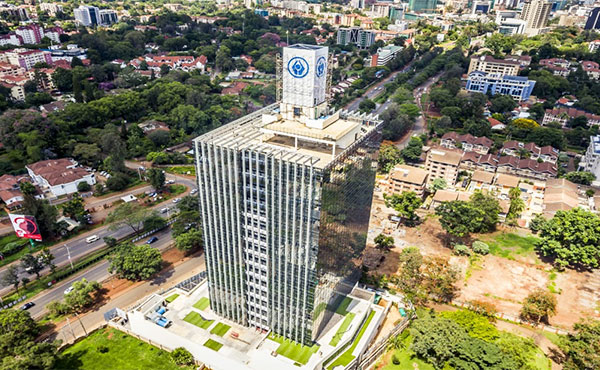 SANLAM TOWERWAIYAKI WAY – WESTLANDS – NAIROBILocationSanlam Tower is a prestigious grade A landmark building situated along Waiyaki Way in the affluent suburbs of Westlands Nairobi. StructureEighteen Storey tower commercial/office block on 0.353 of an acre4No. basement levels parking3No. podium parking levelsTypical offices from 4th to 18th floorTotal lettable office space of 158,408 sq ft398 No. parking baysConceptSanlam Tower is a professionally designed development consisting of executive offices strategically located within the heart of Nairobi’s affluent suburb of Westlands. It comprises of the three functional parts of a commercial building which are ground floor retail, basement and  podium parking levels and fourteen (14) no. tower office space levels.The form of the building has been achieved as a direct response to environmental and design brief considerations together with the importance of the site relative to it’s surrounding, coupled with desire to produce a clean, green building of high aesthetic value providing comfortable working environment.FacilitiesSix (6) No. high speed lifts of 1000kg (13 persons) capacity each Three phase KPLC power connection Intelligent building management system guaranteeing safety & security2No. 500 Kva Standby power back-up generatorsAmple water storage capacity of over to 100,000 litres and  borehole water supplyOccupation sensors lighting control, Infra-red sensor taps and rain water harvestingCommon washrooms for each gender on each floor as well as for  persons with disabilityModern ‘piazza’ lobby with three-storey glass atrium bathed in natural lighting Fire fighting equipments of each floorAutomatic water sprinkler systemHigh performance curtain wall glazing system that reduces heat gain and glare while allowing plenty of natural lightSecurity24 hour security guarding and monitoring24 hour state of the art CCTV surveillanceSmart card access systemSecurity back-up responseSecurity reception desk in expansive lobbyOccupancyThe building is currently 42% occupiedMonthly rental income is Kshs.20,240,800 assuming full occupancyPrice GuideKshs.2.8 billion (Two Billion Eight Hundred Million  Kenya Shillings)SELLING AGENT	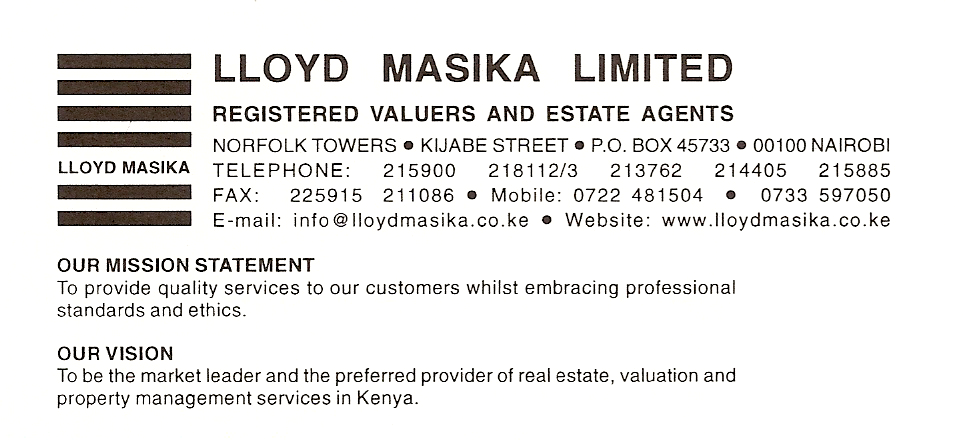 LLOYD MASIKA LIMITED		REGISTERED VALUERS AND ESTATE AGENTS		Norfolk Towers – Kijabe Street			         CONTACT		P.O Box 45733 – 00100 – NAIROBI			         Justin Mwangi - 0721321 327		Tel: 2279000, 2215900, 2218112/3			         Joyce Njogu - 0727141123		Mobile: 0728519443, 0733597050		Email: info@lloydmasika.co.ke		Website: www.lloydmasika.co.ke